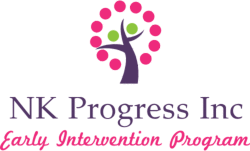 PROFESSIONAL REFERENCESTo: _____________________________________________	(Prior or Current Employer Company Name)________________________________________________	(Prior or Current Supervisor Name & Title)________________________________________________		(Address)________________________________________________ 	(City)		(State)		(Zip Code) ________________________________________________(Applicant’s Name)The above applicant has applied for employment through our agency. As you have been submitted as a professional reference, we would appreciate you filling out the information below. Since it is our policy not to assign anyone to a case without a reference check, your prompt attention is vital. If you have any further comments, please call us at the above number. 					Poor         Fair 	Good 	         Excellent Competent to perform duties….Character and Honesty ……….Punctuality ……………………Attendance ……………………Cooperation …………………..Personal Appearance ……........Quality of Work ………………Employed from: ___________to____________Reason for leaving: _______________________________________________________Would you rehire employee? _____If not, why? ________________________________Comments: ______________________________________________________________________________________________________________________________________________________________________________________________________________Signature: ________________________ Title: ___________________ Date: _________Telephone: _______________________Thank you in advance for your cooperation. 							 Program Director							_________________________